Publicado en Madrid el 04/10/2018 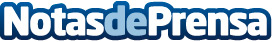 Aumenta la externalización de la limpieza y lavandería de los pisos turísticos, según DoinnLos gestores o propietarios de pisos turísticos comienzan a externalizar servicios clave de su negocio. Doinn, expertos en la limpieza, lavandería y alquiler de sábanas, desvelan las claves del incremento de la demanda de los servicios que prestan al sector de pisos turísticosDatos de contacto:Doinnhttps://doinn.co/Nota de prensa publicada en: https://www.notasdeprensa.es/aumenta-la-externalizacion-de-la-limpieza-y Categorias: Nacional Marketing Turismo Emprendedores Logística E-Commerce Restauración http://www.notasdeprensa.es